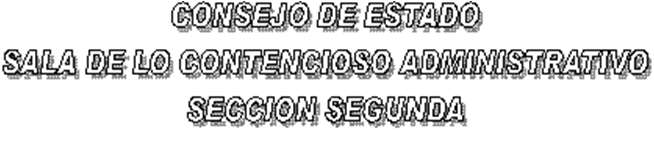 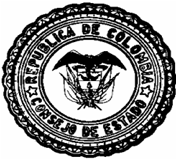 EN SESIÓN CONVOCADA PARA EL DÍA  CUATRO (04) DE JULIO DE DOS  MIL  TRECE (2013) A LAS OCHO DE LA MAÑANA (08:00 A. M.), LA SUBSECCIÓN “A” DE LA SECCIÓN SEGUNDA DEL CONSEJO DE ESTADO, SOMETERÁ A DISCUSIÓN LOS SIGUIENTES PROYECTOS  CONSTITUCIONALES:SUBSECCIÓN  "A"DR. GUSTAVO EDUARDO GÓMEZ ARANGURENFALLOSAC -13-00830		ACCIÓN DE TUTELA  		 GUSTAVO JOSÉ RUIZ JIMÉNEZ		(F. DE V. JUL.-04-13)          	AC -13-00887		ACCIÓN DE TUTELA  		 YANETH GÓMEZ RUEDA		(F. DE V. JUL.-04-13)          	AC -13-00916		ACCIÓN DE TUTELA  		 ROSELINA ACEVEDO LARA Y OTRA		(F. DE V. JUL.-04-13)          	AC -13-01010		ACCIÓN DE TUTELA  		 ANA LUCÍA MELGAREJO ARÉVALO		(F. DE V. JUL.-04-13)          	AC -13-01024		ACCIÓN DE TUTELA  		 HOOVER HUGO PAREDES MOSQUERA Y OTROS		(F. DE V. JUL.-04-13)          	AC -13-01059		ACCIÓN DE TUTELA  		 HÉCTOR FABIO MONTOYA		(F. DE V. JUL.-04-13)          			(F. DE V. JUL.-17-13)          DR. ALFONSO VARGAS RINCÓNFALLOSAC -13-01272		ACCIÓN DE TUTELA  		 ÓSCAR MAURICIO STEINHOF MAYORGA		(F. DE V. JUL.-17-13)          	EL PRESENTE AVISO SE FIJA HOY, CUATRO (04) DE JULIO DE DOS  MIL TRECE (2013),	                               EL PRESIDENTE,			LUIS RAFAEL VERGARA QUINTERO	    EL SECRETARIO, 		                                                           WILLIAM MORENO MORENO